Oświadczam, że wszystkie informacje zamieszczone w części A niniejszej karty przedsięwzięcia rewitalizacyjnego są zgodne z prawdą. Zapoznałem/am się również z zasadami składania Kart Przedsięwzięć Rewitalizacyjnych do Gminnego Programu Rewitalizacji Olsztyna do roku 2030+ zamieszczonych pod formularzem karty.Wyrażam zgodę na przetwarzanie moich danych osobowych, zamieszczonych w niniejszej karcie przedsięwzięcia rewitalizacyjnego, wyłącznie na potrzeby sporządzenia Gminnego Programu Rewitalizacji Olsztyna do roku 2030+.Olsztyn, dnia ...................................................................podpis RealizatoraKontakt: Wydział Strategii i Funduszy Europejskich, Urząd Miasta Olsztyna, Pl. Jana Pawła II 1, pok. 211, tel.: 89 527 31 11 wew. 249, 393, e-mail: funduszeeuropejskie@olsztyn.euINSTRUKCJA WYPEŁNIANIASłowniczek:Realizator – podmiot zamierzający samodzielnie realizować przedsięwzięcie rewitalizacyjne.GPRO – Gminny Program Rewitalizacji Olsztyna do roku 2030+.Rewitalizacja – kompleksowy proces wyprowadzania ze stanu kryzysowego obszarów zdegradowanych poprzez działania całościowe (powiązane wzajemnie przedsięwzięcia obejmujące kwestie społeczne oraz gospodarcze lub przestrzenno-funkcjonalne lub techniczne lub środowiskowe), integrujące interwencję na rzecz społeczności lokalnej, przestrzeni i lokalnej gospodarki, skoncentrowane terytorialnie i prowadzone w sposób zaplanowany oraz zintegrowany poprzez programy rewitalizacji. Rewitalizacja zakłada optymalne wykorzystanie specyficznych uwarunkowań danego obszaru oraz wzmacnianie jego lokalnych potencjałów (w tym także kulturowych) i jest procesem wieloletnim, prowadzonym przez interesariuszy tego procesu (m.in. przedsiębiorców, organizacje pozarządowe, właścicieli nieruchomości, organy władzy publicznej, etc.), w tym przede wszystkim we współpracy z lokalną społecznością. Obszar rewitalizacji – obszar wyznaczony Uchwałą XLVII/759/22 Rady Miasta Olsztyna 
z dnia 25 maja 2022 r. w sprawie wyznaczenia obszaru zdegradowanego i obszaru rewitalizacji miasta Olsztyna.Zasady składania Kart Przedsięwzięć Rewitalizacyjnych do Gminnego Programu Rewitalizacji Olsztyna do roku 2030+.Realizatorem przedsięwzięcia może być każdy, kto zamierza realizować przedsięwzięcie rewitalizacyjne na obszarze rewitalizacji i posiada pełną zdolność do czynności prawnych. Kartę przedsięwzięcia może złożyć w imieniu Realizatora przedsięwzięcia pełnomocnik, działający na podstawie stosownego        upoważnienia.W przypadku, gdy przedsięwzięcie obejmuje prace remontowe, konserwatorskie, restauratorskie, roboty budowlane budynków lub zagospodarowanie terenu w rozumieniu przepisów prawa, Realizator musi posiadać tytuł prawny do korzystania z nieruchomości, wynikający z prawa własności, stosunku zobowiązaniowego (umowy dzierżawy, najmu), zgody na korzystanie z budynku lub terenu udzielonej przez jego właściciela lub w innej formie przewidzianej przepisami prawa.Co do zasady przedsięwzięcie musi być realizowane na obszarze rewitalizacji, stanowiącym załącznik do niniejszych zasad. Można jednak zgłaszać przedsięwzięcia, które będą realizowane poza nim, jeśli służyć będą realizacji przypisanych mu celów, a użytkownikami projektu będą mieszkańcy obszaru. Dotyczy to zwłaszcza inicjatyw społecznych dotyczących aktywizacji zawodowej i społecznej, jednak takie projekty trzeba dobrze uzasadnić.W związku z tym, że rewitalizacja ma być procesem łączącym działania ze sfery społecznej ze sferami: gospodarczą, przestrzenno-funkcjonalną,  techniczną czy środowiskową, preferowane są przedsięwzięcia realizowane w partnerstwie i wpływające trwale na każdą z wymienionych sfer.Realizator może być poproszony o uzupełnienia informacji w karcie. Będzie to konieczne, aby zapisy dotyczące przedsięwzięcia mogły być odpowiednio zapisane 
w GPRO.Załącznik – mapa przedstawiająca zasięg przestrzennego obszaru rewitalizacji (dostępna także online pod adresem https://msipmo.olsztyn.eu/imap/?gpmap=gp43 )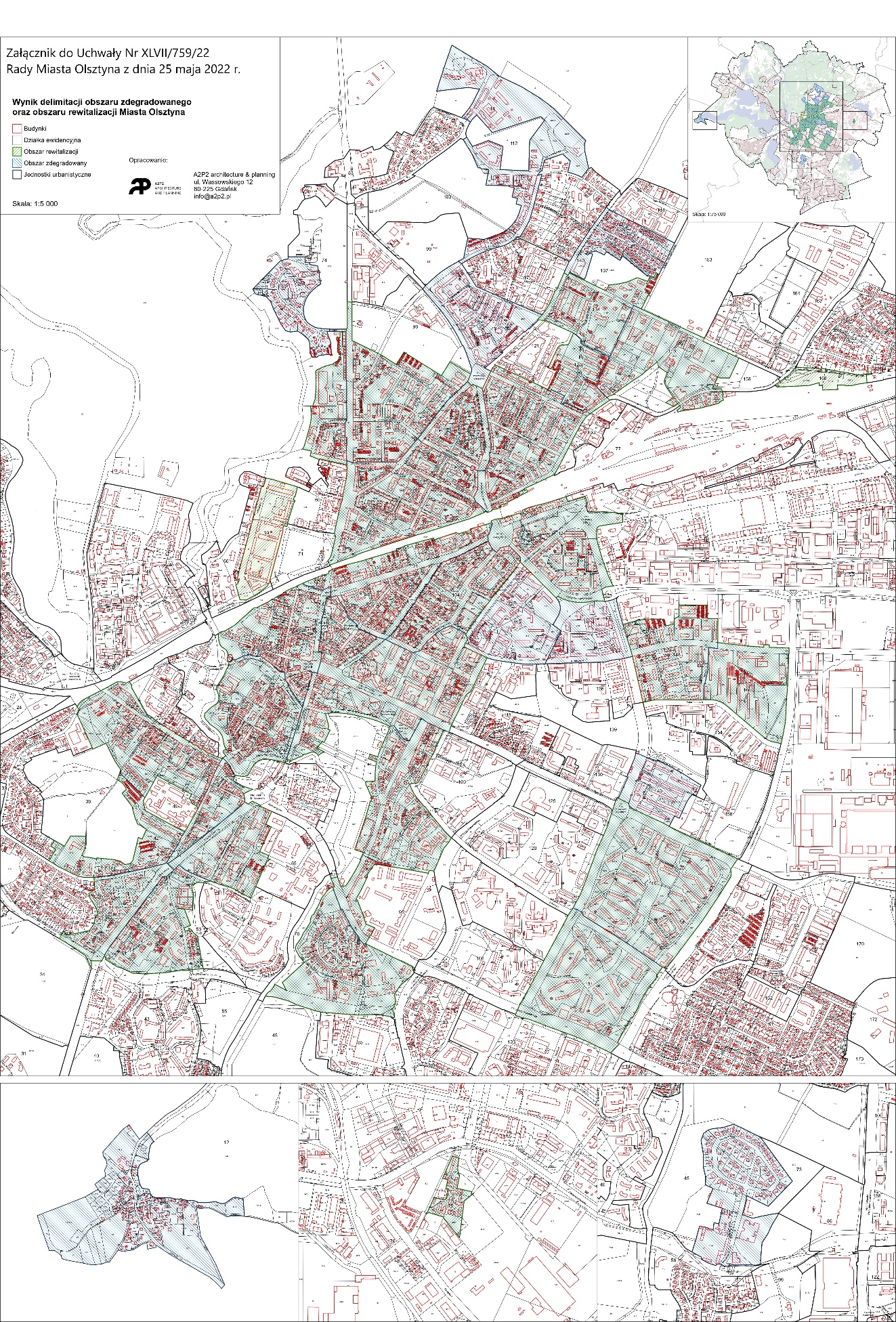 Instrukcja wypełniania     karty znajduje się podformularzem karty.Instrukcja wypełniania     karty znajduje się podformularzem karty.Instrukcja wypełniania     karty znajduje się podformularzem karty.Instrukcja wypełniania     karty znajduje się podformularzem karty.Nr karty:(nadaje pracownik UMO)data i pieczęć wpływu do UMOKARTA PRZEDSIĘWZIĘCIA REWITALIZACYJNEGOZgłaszanego do Gminnego Programu  Rewitalizacji Olsztyna do roku 2030+ (GPRO)KARTA PRZEDSIĘWZIĘCIA REWITALIZACYJNEGOZgłaszanego do Gminnego Programu  Rewitalizacji Olsztyna do roku 2030+ (GPRO)KARTA PRZEDSIĘWZIĘCIA REWITALIZACYJNEGOZgłaszanego do Gminnego Programu  Rewitalizacji Olsztyna do roku 2030+ (GPRO)KARTA PRZEDSIĘWZIĘCIA REWITALIZACYJNEGOZgłaszanego do Gminnego Programu  Rewitalizacji Olsztyna do roku 2030+ (GPRO)UWAGA: Złożenie karty przedsięwzięcia w trakcie ogłoszonego naboru przedsięwzięć do GPRO nie oznacza automatycznego umieszczenia zadania w programie rewitalizacji, ani nie stanowi o otrzymaniu jakiejkolwiek formy dofinansowania na działania w ramach przedsięwzięcia.UWAGA: Złożenie karty przedsięwzięcia w trakcie ogłoszonego naboru przedsięwzięć do GPRO nie oznacza automatycznego umieszczenia zadania w programie rewitalizacji, ani nie stanowi o otrzymaniu jakiejkolwiek formy dofinansowania na działania w ramach przedsięwzięcia.UWAGA: Złożenie karty przedsięwzięcia w trakcie ogłoszonego naboru przedsięwzięć do GPRO nie oznacza automatycznego umieszczenia zadania w programie rewitalizacji, ani nie stanowi o otrzymaniu jakiejkolwiek formy dofinansowania na działania w ramach przedsięwzięcia.UWAGA: Złożenie karty przedsięwzięcia w trakcie ogłoszonego naboru przedsięwzięć do GPRO nie oznacza automatycznego umieszczenia zadania w programie rewitalizacji, ani nie stanowi o otrzymaniu jakiejkolwiek formy dofinansowania na działania w ramach przedsięwzięcia.UWAGA: Złożenie karty przedsięwzięcia w trakcie ogłoszonego naboru przedsięwzięć do GPRO nie oznacza automatycznego umieszczenia zadania w programie rewitalizacji, ani nie stanowi o otrzymaniu jakiejkolwiek formy dofinansowania na działania w ramach przedsięwzięcia.A. OGÓLNE DANE PRZEDSIĘWZIĘCIAA. OGÓLNE DANE PRZEDSIĘWZIĘCIAA. OGÓLNE DANE PRZEDSIĘWZIĘCIAA. OGÓLNE DANE PRZEDSIĘWZIĘCIAA. OGÓLNE DANE PRZEDSIĘWZIĘCIA1. TytułprzedsięwzięciaTytuł powinien być zwięzły i trafnie określać charakter przedsięwzięcia, które jest planowane do realizacji przez Realizatora.Tytuł powinien być zwięzły i trafnie określać charakter przedsięwzięcia, które jest planowane do realizacji przez Realizatora.Tytuł powinien być zwięzły i trafnie określać charakter przedsięwzięcia, które jest planowane do realizacji przez Realizatora.Tytuł powinien być zwięzły i trafnie określać charakter przedsięwzięcia, które jest planowane do realizacji przez Realizatora.2. Imię i nazwisko lubNazwa Realizatora Należy podać pełną nazwę Realizatora, który będzie pełnił wiodącą rolę w realizacji przedsięwzięcia: imię, nazwisko, a w przypadku organizacji: pełna nazwa wraz z danymi osoby upoważnionej do jej reprezentowania.Należy podać pełną nazwę Realizatora, który będzie pełnił wiodącą rolę w realizacji przedsięwzięcia: imię, nazwisko, a w przypadku organizacji: pełna nazwa wraz z danymi osoby upoważnionej do jej reprezentowania.Należy podać pełną nazwę Realizatora, który będzie pełnił wiodącą rolę w realizacji przedsięwzięcia: imię, nazwisko, a w przypadku organizacji: pełna nazwa wraz z danymi osoby upoważnionej do jej reprezentowania.Należy podać pełną nazwę Realizatora, który będzie pełnił wiodącą rolę w realizacji przedsięwzięcia: imię, nazwisko, a w przypadku organizacji: pełna nazwa wraz z danymi osoby upoważnionej do jej reprezentowania.2.1. DanePełnomocnika,działającego w imieniu                      RealizatoraNależy wpisać imię i nazwisko Pełnomocnika Realizatora oraz dane dokumentu, uprawniającego do działania w jego imieniu (nazwa dokumentu, data jego wystawienia, np. pełnomocnictwo z dnia, umowa nr … z dnia…). W przypadku, gdy nie ustalono Pełnomocnika, należy  wpisać: NIE DOTYCZY.Należy wpisać imię i nazwisko Pełnomocnika Realizatora oraz dane dokumentu, uprawniającego do działania w jego imieniu (nazwa dokumentu, data jego wystawienia, np. pełnomocnictwo z dnia, umowa nr … z dnia…). W przypadku, gdy nie ustalono Pełnomocnika, należy  wpisać: NIE DOTYCZY.Należy wpisać imię i nazwisko Pełnomocnika Realizatora oraz dane dokumentu, uprawniającego do działania w jego imieniu (nazwa dokumentu, data jego wystawienia, np. pełnomocnictwo z dnia, umowa nr … z dnia…). W przypadku, gdy nie ustalono Pełnomocnika, należy  wpisać: NIE DOTYCZY.Należy wpisać imię i nazwisko Pełnomocnika Realizatora oraz dane dokumentu, uprawniającego do działania w jego imieniu (nazwa dokumentu, data jego wystawienia, np. pełnomocnictwo z dnia, umowa nr … z dnia…). W przypadku, gdy nie ustalono Pełnomocnika, należy  wpisać: NIE DOTYCZY.3. Nazwa partnera/óww przedsięwzięciuJeśli przedsięwzięcie będzie realizowane w partnerstwie, należy wpisać nazwę/-y Partnerów:imię, nazwisko, a w przypadku organizacji: pełna nazwa wraz z danymi osoby upoważnionej do jej reprezentowania. W przypadku braku Partnerów należy wpisać: NIE DOTYCZY.Jeśli przedsięwzięcie będzie realizowane w partnerstwie, należy wpisać nazwę/-y Partnerów:imię, nazwisko, a w przypadku organizacji: pełna nazwa wraz z danymi osoby upoważnionej do jej reprezentowania. W przypadku braku Partnerów należy wpisać: NIE DOTYCZY.Jeśli przedsięwzięcie będzie realizowane w partnerstwie, należy wpisać nazwę/-y Partnerów:imię, nazwisko, a w przypadku organizacji: pełna nazwa wraz z danymi osoby upoważnionej do jej reprezentowania. W przypadku braku Partnerów należy wpisać: NIE DOTYCZY.Jeśli przedsięwzięcie będzie realizowane w partnerstwie, należy wpisać nazwę/-y Partnerów:imię, nazwisko, a w przypadku organizacji: pełna nazwa wraz z danymi osoby upoważnionej do jej reprezentowania. W przypadku braku Partnerów należy wpisać: NIE DOTYCZY.4. Typ Realizatora (zaznaczyć właściwe)Mieszkaniec/Mieszkańcy, grupa nieformalnaWspólnota MieszkaniowaOrganizacja pozarządowa lubinne, zrównane z nimi ustawą o działalności pożytku publicznego i wolontariacieOrganizacja pozarządowa lubinne, zrównane z nimi ustawą o działalności pożytku publicznego i wolontariacie4. Typ Realizatora (zaznaczyć właściwe)Instytucja publicznaPrzedsiębiorca – podmiotgospodarczySpółdzielnia mieszkaniowa lub inny zarządca nieruchomości RealizatoraSpółdzielnia mieszkaniowa lub inny zarządca nieruchomości Realizatora5. Adres RealizatoraNależy wpisać pełny adres zamieszkania lub siedziby Realizatora: ulica, nr budynku, lokalu, kod pocztowy, miejscowość, gmina, województwo.Należy wpisać pełny adres zamieszkania lub siedziby Realizatora: ulica, nr budynku, lokalu, kod pocztowy, miejscowość, gmina, województwo.Należy wpisać pełny adres zamieszkania lub siedziby Realizatora: ulica, nr budynku, lokalu, kod pocztowy, miejscowość, gmina, województwo.Należy wpisać pełny adres zamieszkania lub siedziby Realizatora: ulica, nr budynku, lokalu, kod pocztowy, miejscowość, gmina, województwo.6. Dane kontaktoweosoby lub osób upoważnionych do kontaktu w sprawie niniejszej karty przedsięwzięciaImię i nazwiskoTelefone-mail6. Dane kontaktoweosoby lub osób upoważnionych do kontaktu w sprawie niniejszej karty przedsięwzięciaB.	CHARAKTERYSTYKA PRZEDSIĘWZIĘCIAB.	CHARAKTERYSTYKA PRZEDSIĘWZIĘCIAB.	CHARAKTERYSTYKA PRZEDSIĘWZIĘCIAB.	CHARAKTERYSTYKA PRZEDSIĘWZIĘCIA7. Cel jaki maosiągnąćprzedsięwzięcieNależy wskazać główne założenie, jakie ma zostać osiągnięte w wyniku realizacji przedsięwzięcia. Cel  ma mieć charakter konkretny i mierzalny, należy go sformułować w trybie dokonanym. Cel powinien odpowiadać na pytanie: Co chcemy osiągnąć?Należy wskazać główne założenie, jakie ma zostać osiągnięte w wyniku realizacji przedsięwzięcia. Cel  ma mieć charakter konkretny i mierzalny, należy go sformułować w trybie dokonanym. Cel powinien odpowiadać na pytanie: Co chcemy osiągnąć?Należy wskazać główne założenie, jakie ma zostać osiągnięte w wyniku realizacji przedsięwzięcia. Cel  ma mieć charakter konkretny i mierzalny, należy go sformułować w trybie dokonanym. Cel powinien odpowiadać na pytanie: Co chcemy osiągnąć?8. Opis problemujaki zostaćrozwiązany, w wyniku realizacji przedsięwzięciaNależy krótko scharakteryzować zjawisko lub zjawiska kryzysowe, na które przedsięwzięcie ma oddziaływać pozytywnie. Przy charakteryzowaniu problemów proponujemy korzystanie z definicji   stanu kryzysowego, zawartej w art. 9 ust. 1 ustawy z dnia 9 października 2015 r o rewitalizacji (t.j. Dz. U. z 2021 r. poz.485)Należy krótko scharakteryzować zjawisko lub zjawiska kryzysowe, na które przedsięwzięcie ma oddziaływać pozytywnie. Przy charakteryzowaniu problemów proponujemy korzystanie z definicji   stanu kryzysowego, zawartej w art. 9 ust. 1 ustawy z dnia 9 października 2015 r o rewitalizacji (t.j. Dz. U. z 2021 r. poz.485)Należy krótko scharakteryzować zjawisko lub zjawiska kryzysowe, na które przedsięwzięcie ma oddziaływać pozytywnie. Przy charakteryzowaniu problemów proponujemy korzystanie z definicji   stanu kryzysowego, zawartej w art. 9 ust. 1 ustawy z dnia 9 października 2015 r o rewitalizacji (t.j. Dz. U. z 2021 r. poz.485)9. Miejscerealizacji przedsięwzięciaNależy obligatoryjnie wskazać dane adresowe i numer działki w przypadku przedsięwzięć infrastrukturalnych. W przypadku pozostałych projektów – dane adresowe lub inne, umożliwiające lokalizację przedsięwzięcia  na obszarze rewitalizacji. Gdy charakter przedsięwzięcia będzie wymagał podejmowania działań w różnych miejscach, należy wskazać je wszystkie. W przypadku projektów realizowanych poza obszarem rewitalizacji, należy wykazać, w jaki sposób projekt będzie oddziaływał na obszar rewitalizacji.Należy obligatoryjnie wskazać dane adresowe i numer działki w przypadku przedsięwzięć infrastrukturalnych. W przypadku pozostałych projektów – dane adresowe lub inne, umożliwiające lokalizację przedsięwzięcia  na obszarze rewitalizacji. Gdy charakter przedsięwzięcia będzie wymagał podejmowania działań w różnych miejscach, należy wskazać je wszystkie. W przypadku projektów realizowanych poza obszarem rewitalizacji, należy wykazać, w jaki sposób projekt będzie oddziaływał na obszar rewitalizacji.Należy obligatoryjnie wskazać dane adresowe i numer działki w przypadku przedsięwzięć infrastrukturalnych. W przypadku pozostałych projektów – dane adresowe lub inne, umożliwiające lokalizację przedsięwzięcia  na obszarze rewitalizacji. Gdy charakter przedsięwzięcia będzie wymagał podejmowania działań w różnych miejscach, należy wskazać je wszystkie. W przypadku projektów realizowanych poza obszarem rewitalizacji, należy wykazać, w jaki sposób projekt będzie oddziaływał na obszar rewitalizacji.10. Krótka charakterystyka działań w ramach przedsięwzięciaNależy wymienić oraz krótko opisać działania, jakie będą podejmowane w ramach przedsięwzięcia,   służące osiągnięciu celu założonemu w pkt 7 Karty.Należy wymienić oraz krótko opisać działania, jakie będą podejmowane w ramach przedsięwzięcia,   służące osiągnięciu celu założonemu w pkt 7 Karty.Należy wymienić oraz krótko opisać działania, jakie będą podejmowane w ramach przedsięwzięcia,   służące osiągnięciu celu założonemu w pkt 7 Karty.11. Terminy realizacjiprzedsięwzięciaNależy określić czas trwania przedsięwzięcia (kwartał/rok – kwartał/rok). Należy określić czas trwania przedsięwzięcia (kwartał/rok – kwartał/rok). Należy określić czas trwania przedsięwzięcia (kwartał/rok – kwartał/rok). 12. Prognozowane,produkty,powstałe w wyniku realizacjiprzedsięwzięcia. (Należy wymienić konkretne, mierzalne elementy lub zjawiska, które powstaną w wyniku realizacjiprzedsięwzięcia) wraz ze sposobem ich ocenyWskaźniki w sferze społecznej: np. liczba osób niepełnosprawnych, ubogich, bezrobotnych objętych wsparciem w ramach przedsięwzięcia, liczba osób o podniesionych kompetencjach społecznych, liczba osób przeszkolonych, liczba zrealizowanych inicjatywy sąsiedzkich, festynów, szkoleń, wydarzeń, itp.Wskaźniki w sferze przestrzennej: np. liczba budynków poddanych renowacji, liczba budynków poddanych remontowi/przebudowie, liczba budynków lub pomieszczeń, przebudowanych/wyremontowanych na cele edukacyjno-społeczne, powierzchnia utworzonych lub zrewaloryzowanych obiektów zieleni miejskiej, itp.Wskaźniki w sferze gospodarczej: np. liczba przeprowadzonych szkoleń biznesowych dla ludzi młodych, liczba budynków przebudowanych/ wyremontowanych na cele biznesu, przedsiębiorczości liczba osób, objętych wsparciem w ramach PR, liczba nowych miejsc pracy powstała w wyniku realizacji projektów inwestycyjnych na obszarze rewitalizowanym, liczba nowych przedsiębiorstw, liczba nowych punktów usługowych na terenach zrewitalizowanych, liczba przeszkolonych osób, liczba nowych cyklicznych lokalnych projektów biznesowych: targi, festyny itp.)Wskaźniki w sferze społecznej: np. liczba osób niepełnosprawnych, ubogich, bezrobotnych objętych wsparciem w ramach przedsięwzięcia, liczba osób o podniesionych kompetencjach społecznych, liczba osób przeszkolonych, liczba zrealizowanych inicjatywy sąsiedzkich, festynów, szkoleń, wydarzeń, itp.Wskaźniki w sferze przestrzennej: np. liczba budynków poddanych renowacji, liczba budynków poddanych remontowi/przebudowie, liczba budynków lub pomieszczeń, przebudowanych/wyremontowanych na cele edukacyjno-społeczne, powierzchnia utworzonych lub zrewaloryzowanych obiektów zieleni miejskiej, itp.Wskaźniki w sferze gospodarczej: np. liczba przeprowadzonych szkoleń biznesowych dla ludzi młodych, liczba budynków przebudowanych/ wyremontowanych na cele biznesu, przedsiębiorczości liczba osób, objętych wsparciem w ramach PR, liczba nowych miejsc pracy powstała w wyniku realizacji projektów inwestycyjnych na obszarze rewitalizowanym, liczba nowych przedsiębiorstw, liczba nowych punktów usługowych na terenach zrewitalizowanych, liczba przeszkolonych osób, liczba nowych cyklicznych lokalnych projektów biznesowych: targi, festyny itp.)Wskaźniki w sferze społecznej: np. liczba osób niepełnosprawnych, ubogich, bezrobotnych objętych wsparciem w ramach przedsięwzięcia, liczba osób o podniesionych kompetencjach społecznych, liczba osób przeszkolonych, liczba zrealizowanych inicjatywy sąsiedzkich, festynów, szkoleń, wydarzeń, itp.Wskaźniki w sferze przestrzennej: np. liczba budynków poddanych renowacji, liczba budynków poddanych remontowi/przebudowie, liczba budynków lub pomieszczeń, przebudowanych/wyremontowanych na cele edukacyjno-społeczne, powierzchnia utworzonych lub zrewaloryzowanych obiektów zieleni miejskiej, itp.Wskaźniki w sferze gospodarczej: np. liczba przeprowadzonych szkoleń biznesowych dla ludzi młodych, liczba budynków przebudowanych/ wyremontowanych na cele biznesu, przedsiębiorczości liczba osób, objętych wsparciem w ramach PR, liczba nowych miejsc pracy powstała w wyniku realizacji projektów inwestycyjnych na obszarze rewitalizowanym, liczba nowych przedsiębiorstw, liczba nowych punktów usługowych na terenach zrewitalizowanych, liczba przeszkolonych osób, liczba nowych cyklicznych lokalnych projektów biznesowych: targi, festyny itp.)13.BeneficjenciostateczniprzedsięwzięciaNależy wymienić ostateczną grupę odbiorców, która odniesie korzyści bezpośrednie lub pośrednie z realizacji przedsięwzięcia. Odbiorców należy wskazać spośród wszystkich interesariuszy procesu rewitalizacji, którymi są: mieszkańcy miasta, osiedla, ulicy, wspólnoty mieszkaniowe, spółdzielnie  mieszkaniowe, zarządcy nieruchomości, przedsiębiorcy, organizacje pozarządowe, konkretne grupy społeczne: osoby niepełnosprawne, uzależnione, wykluczone społeczne, pochodzące z rodzin zmagających się z uzależnieniami, duże rodziny, dzieci i młodzież, bezrobotni, samotne matki, seniorzy, itd.Należy wymienić ostateczną grupę odbiorców, która odniesie korzyści bezpośrednie lub pośrednie z realizacji przedsięwzięcia. Odbiorców należy wskazać spośród wszystkich interesariuszy procesu rewitalizacji, którymi są: mieszkańcy miasta, osiedla, ulicy, wspólnoty mieszkaniowe, spółdzielnie  mieszkaniowe, zarządcy nieruchomości, przedsiębiorcy, organizacje pozarządowe, konkretne grupy społeczne: osoby niepełnosprawne, uzależnione, wykluczone społeczne, pochodzące z rodzin zmagających się z uzależnieniami, duże rodziny, dzieci i młodzież, bezrobotni, samotne matki, seniorzy, itd.Należy wymienić ostateczną grupę odbiorców, która odniesie korzyści bezpośrednie lub pośrednie z realizacji przedsięwzięcia. Odbiorców należy wskazać spośród wszystkich interesariuszy procesu rewitalizacji, którymi są: mieszkańcy miasta, osiedla, ulicy, wspólnoty mieszkaniowe, spółdzielnie  mieszkaniowe, zarządcy nieruchomości, przedsiębiorcy, organizacje pozarządowe, konkretne grupy społeczne: osoby niepełnosprawne, uzależnione, wykluczone społeczne, pochodzące z rodzin zmagających się z uzależnieniami, duże rodziny, dzieci i młodzież, bezrobotni, samotne matki, seniorzy, itd.14. Opis działań zapewniających dostępność osobom ze szczególnymi potrzebami (o ile dane są możliwe do wskazania)Należy określić jak planowane  przedsięwzięcie zapewni dostępność osobom ze szczególnymi potrzebami, o których mowa w ustawie z dnia 19 lipca 2019 r. o zapewnianiu dostępności osobom ze szczególnym potrzebamiNależy określić jak planowane  przedsięwzięcie zapewni dostępność osobom ze szczególnymi potrzebami, o których mowa w ustawie z dnia 19 lipca 2019 r. o zapewnianiu dostępności osobom ze szczególnym potrzebamiNależy określić jak planowane  przedsięwzięcie zapewni dostępność osobom ze szczególnymi potrzebami, o których mowa w ustawie z dnia 19 lipca 2019 r. o zapewnianiu dostępności osobom ze szczególnym potrzebamiC. PLANOWANE FINANSOWANIE PRZEDSIĘWZIĘCIAC. PLANOWANE FINANSOWANIE PRZEDSIĘWZIĘCIAC. PLANOWANE FINANSOWANIE PRZEDSIĘWZIĘCIAC. PLANOWANE FINANSOWANIE PRZEDSIĘWZIĘCIA15. Ogólny (orientacyjny) koszt realizacji, PLNNależy podać orientacyjny koszt przedsięwzięcia.Należy podać orientacyjny koszt przedsięwzięcia.Należy podać orientacyjny koszt przedsięwzięcia.16. Potencjalne źródła finansowaniaJeżeli przedsięwzięcie będzie mogło być finansowane środkami zewnętrznymi (poza środkami Realizatora), to proszę określić ich źródło. Jeżeli przedsięwzięcie będzie mogło być finansowane środkami zewnętrznymi (poza środkami Realizatora), to proszę określić ich źródło. Jeżeli przedsięwzięcie będzie mogło być finansowane środkami zewnętrznymi (poza środkami Realizatora), to proszę określić ich źródło. D. INNE INFORMACJE O PRZEDSIĘWZIĘCIUD. INNE INFORMACJE O PRZEDSIĘWZIĘCIUD. INNE INFORMACJE O PRZEDSIĘWZIĘCIUD. INNE INFORMACJE O PRZEDSIĘWZIĘCIU18. Informacja o partnerstwiena rzecz realizacji przedsięwzięciaJeśli przedsięwzięcie realizowane jest przez kilku partnerów, w tym polu należy opisać, czy współpraca jest już sformalizowana (podpisana umowa o współpracy, porozumienie)   oraz jaki jest podział obowiązków pomiędzy partnerami.Jeśli przedsięwzięcie realizowane jest przez kilku partnerów, w tym polu należy opisać, czy współpraca jest już sformalizowana (podpisana umowa o współpracy, porozumienie)   oraz jaki jest podział obowiązków pomiędzy partnerami.Jeśli przedsięwzięcie realizowane jest przez kilku partnerów, w tym polu należy opisać, czy współpraca jest już sformalizowana (podpisana umowa o współpracy, porozumienie)   oraz jaki jest podział obowiązków pomiędzy partnerami.19. Stopień zaawansowaniaprzygotowania przedsięwzięciaNależy wyjaśnić, na jakim etapie jest przygotowanie projektu: czy projekt jest w fazie koncepcji, czy realizacja już się rozpoczęła, jeśli projekt obejmuje uzyskanie wymaganych prawem dokumentacji, uzgodnień, pozwoleń, na jakim etapie jest ich  przygotowanie, inne informacje.Należy wyjaśnić, na jakim etapie jest przygotowanie projektu: czy projekt jest w fazie koncepcji, czy realizacja już się rozpoczęła, jeśli projekt obejmuje uzyskanie wymaganych prawem dokumentacji, uzgodnień, pozwoleń, na jakim etapie jest ich  przygotowanie, inne informacje.Należy wyjaśnić, na jakim etapie jest przygotowanie projektu: czy projekt jest w fazie koncepcji, czy realizacja już się rozpoczęła, jeśli projekt obejmuje uzyskanie wymaganych prawem dokumentacji, uzgodnień, pozwoleń, na jakim etapie jest ich  przygotowanie, inne informacje.